РЕШЕНИЕ О Проекте  внесения изменений Правила землепользования и застройки с. Михайловка, с. Митрофановка, с. Ежовка, д. Новомихайловка, д. Игнашкино, д. Пичугино, д. Кошелёвка сельского поселения Михайловский сельсовет муниципального района Дуванский район Республики Башкортостан Башкортостан, связанные с изменением границ территориальных зон в кадастровом квартале 02:21:150901 по ул.Михайловская и установлением основного вида разрешенного использования в территориальной зоне Р-1В соответствии со статьями 8, 32, 37, 38 Градостроительного кодекса Российской Федерации, приведения правил землепользования и застройки    с. Михайловка, с. Митрофановка, с. Ежовка, д. Новомихайловка, д. Игнашкино, д. Пичугино, д. Кошелёвка  сельского поселения  Михайловский сельсовет муниципального района Дуванский район Республики Башкортостан Башкортостан    в соответствие с требованиями градостроительного и земельного законодательства, Устава сельского поселения  Михайловский сельсовет муниципального района Дуванский район Республики Башкортостан и в целях исправления технической ошибки  решил:1.  Внести изменения в Правила землепользования и застройки с. Михайловка, с. Митрофановка, с. Ежовка, д. Новомихайловка, д. Игнашкино, д. Пичугино, д. Кошелёвка сельского поселения Михайловский сельсовет муниципального района Дуванский район Республики Башкортостан, утвержденные решением Совета сельского поселения Михайловский сельсовет муниципального района Дуванский район Республики Башкортостан  в части: 1.1. изменения границ рекреационной зоны Р-0 и зоны объектов транспортной инфраструктуры И-1 на рекреационную зону Р-1 (площадь образуемой зоны 6280 кв.м.) на земельном участке, расположенном в кадастровом квартале 02:21:150901, по адресу: РБ, Дуванский район, с. Михайловка, ул. Михайловская в соответствии с приложенной схемой.1.2. установления в территориальной зоне Р-1 (рекреационная зона) основным разрешенным видом использования земельного участка – Отдых (рекреация) – код 5.000 Правил землепользования и застройки с. Михайловка, с. Митрофановка, с. Ежовка, д. Новомихайловка, д. Игнашкино, д. Пичугино, д. Кошелёвка сельского поселения Михайловский сельсовет муниципального района Дуванский район Республики Башкортостан (ст. 49, табл. 2).2. Разместить решение о   внесении изменений в Решение Совета сельского поселения Михайловский сельсовет № 32 от  25/03/2016 «Об утверждении   Правил землепользования и застройки с. Михайловка, с. Митрофановка, с. Ежовка, д. Новомихайловка, д. Игнашкино, д. Пичугино, д. Кошелёвка  сельского поселения  Михайловский сельсовет муниципального района Дуванский район Республики Башкортостан Башкортостан    на официальном сайте Администрации сельского поселения Михайловский сельсовет муниципального района Дуванский район Республики Башкортостан и информационном стенде в администрации сельского поселения Михайловский сельсовет.3. Контроль за исполнением настоящего решения возложить на постоянную комиссию по развитию предпринимательства, земельным вопросам, благоустройству и экологии.Председатель Совета  сельского поселения Михайловский сельсовет муниципального района Дуванский район  Республики Башкортостан   _________________________А.М.Васильев№ 31  «02»марта 2020 год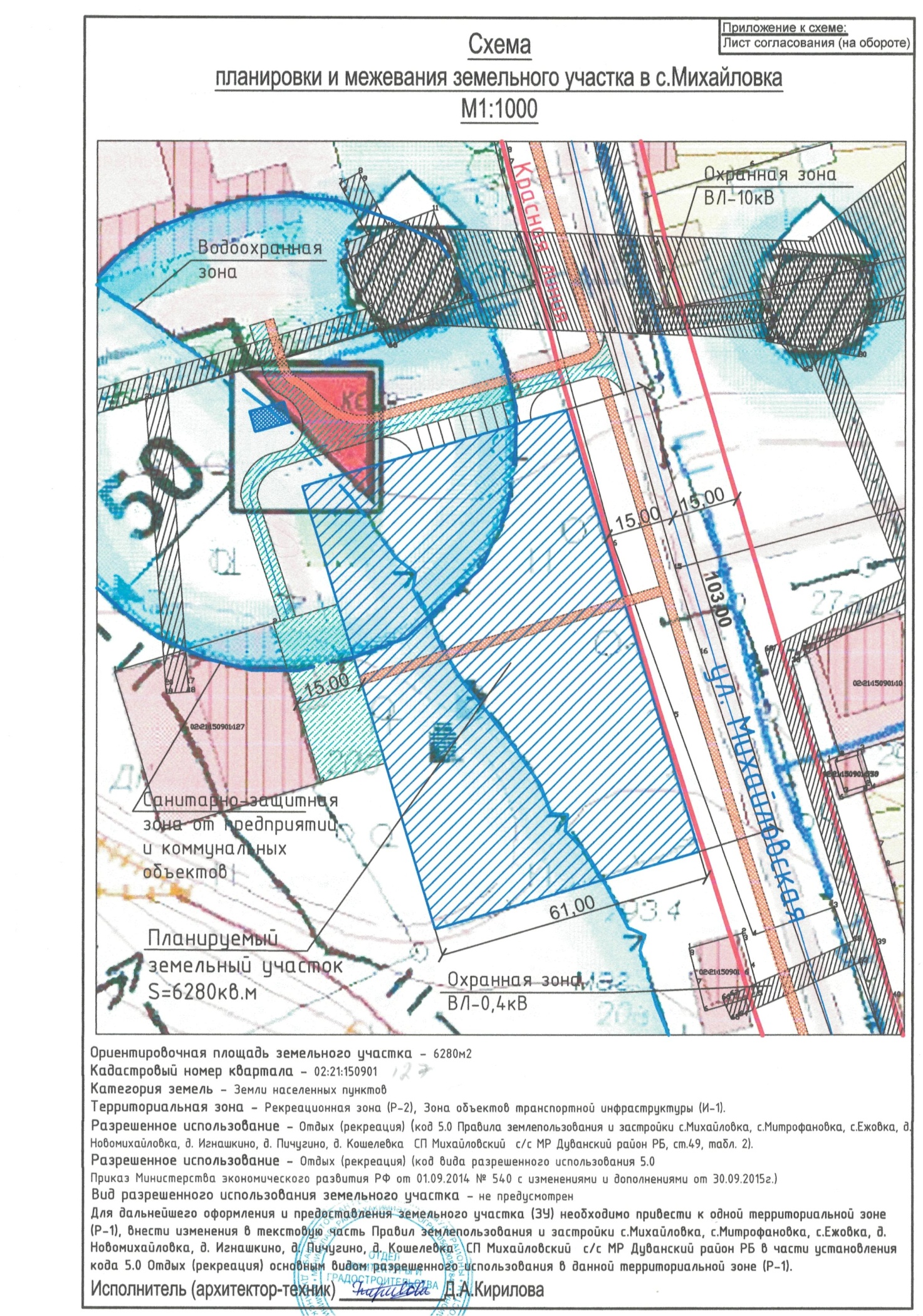 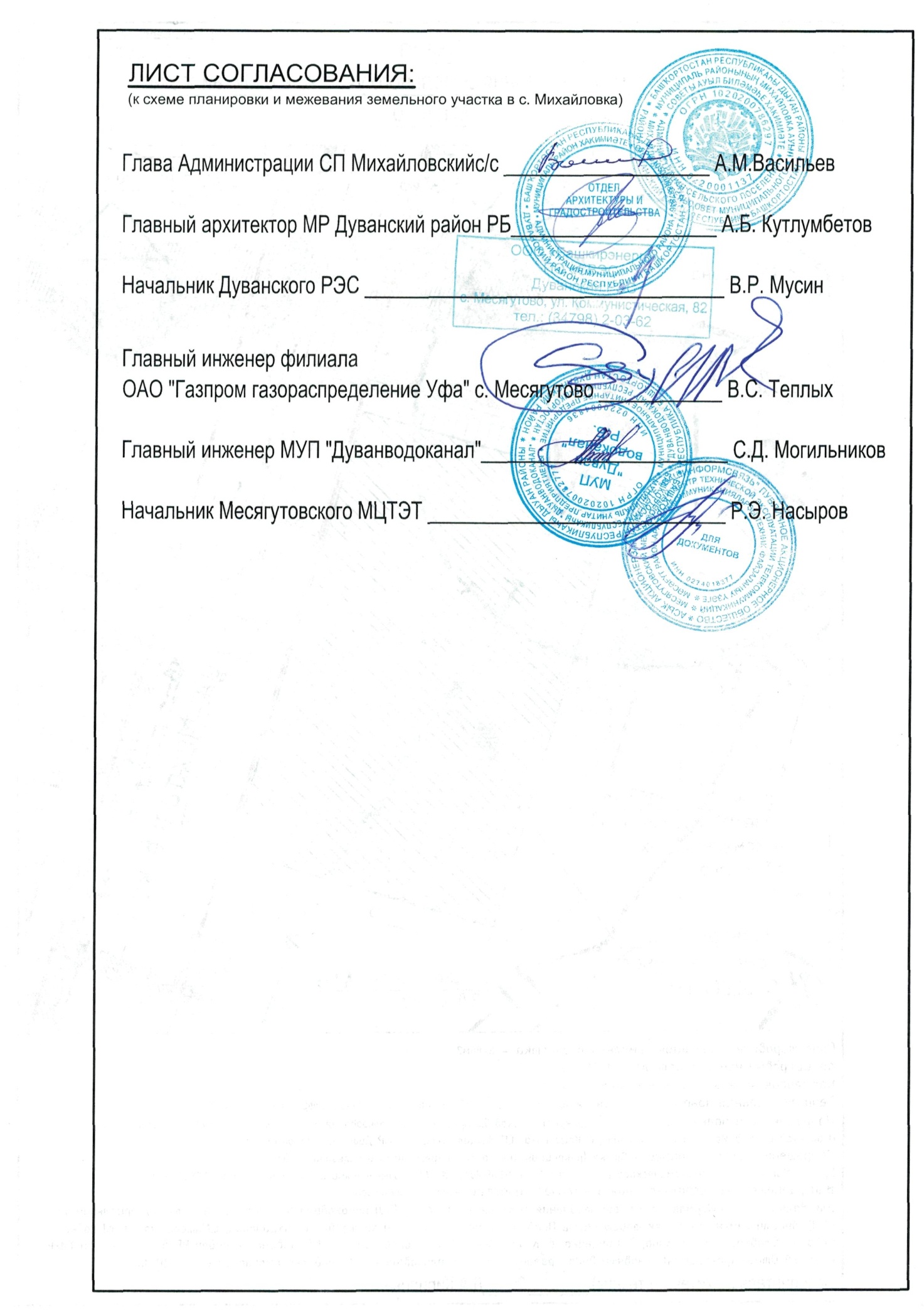 